ALEX 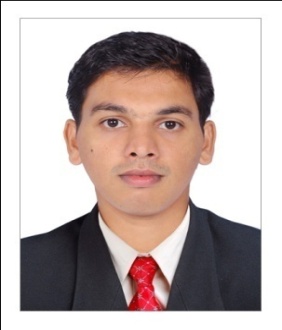 Angamaly, Kerala, IndiaMob: Whatsapp +971504753686 / +919979971283Email: alex.375926@2freemail.com Skilled Electrical Engineer with 4.5 years of experience. Hands on experience in maintenance,operation, troubleshooting  and  design. Possess reputation as a self-directed professional with excellent problem solving, analytical and communication skills. Strong relationship building skills and effective collaboration with management, co-workers, vendors and clients.Handling 11kV/433V Substation dutiesWork Allocation and supervisionPreparation of daily Management Information ReportPlanning, preparation and execution of preventive maintenance schedulesOperation of Transformer, Switchgears,UPS  and GeneratorEnergy management & Power consumption calculationStore Management – ElectricalReporting and DocumentationPreparation of shift scheduleVendor Relations and Customer and ServicesProficient in MS OfficeElectrical Design     Electrical Engineer			                   2014 November – 2017 November	Company  : Rajagiri Hospital and Educational Trust                                    JCI & NABH Accredited             Location    : Aluva, Kerala, India	Industry    : Health CareResponsible for the operation and maintenance of electrical substation and systems, planning and effective preventive maintenance schedules of various equipment and instruments to increase machine up time and equipment reliabilityHandling maintenance and troubleshooting of electrical equipments 11kV/433V (1600 KVA- 2 Nos) Distribution TransformersDG Sets (1250 KVA- 2 Nos,600 KVA-1No) With AMF PanelHT and LT Panels incorporated with, Switchgears (VCB’s, ACB’s) and Protection RelaysProtection system include Over Current,OverVoltage,Under Voltage,Earth Fault,Restricted earth Fault RelaysUPS, Battery Banks and Battery ChargersHandling the maintenance of plants like RO plant,Centralized AC plant,Sewage Treatment plantCapable of guiding/leading the Electrical maintenance teamWork allocation, supervision and preparation of daily reportsBreakdown and Preventive maintenance of Transformers, DG,Switchgears and Electrical PanelsExpertise in operations of Energy Management System, Constant Demand Monitoring SystemResponsible in checking all the Fire Fighting System particularly in the electrical matterCapable of Estimating the load and design the Electrical systemComplete documentation and Why-Why analysis of all breakdowns and corrective actionsComplete listing of quantity, specifications and locations of spare for all equipmentBasic knowledge of PLCPreparing shift schedules for TechniciansCapable of Drawing electrical diagram through AutoCAD	Electrical Supervisor	2013 May – 2014 November		Company : Universal Machine Services	Location   : Kadavanthra-Cochin, Kerala, India	Industry   : ServicingProviding Supervising support to the teamPlanning and Coordinating work on timeCapable of withstanding the work of Industrial, Commercial and Residential worksBachelor of Engineering in Electrical and Electronics from Anna University, ChennaiHigher Secondary from Kerala State Higher Secondary Board,Kerala,India      Nationality          :    Indian      Gender                :    Male      Civil Status         :    Single      Date of Birth       :    04/12/1991      Languages          :  Malayalam, English, Hindi and Tamil      Place of Issue     :    COCHIN      Date of Issue      :    07/03/2014                  Expiry Date        :    06/03/2024      Visa Status         :  Visit Visa upto 2018  February 8 